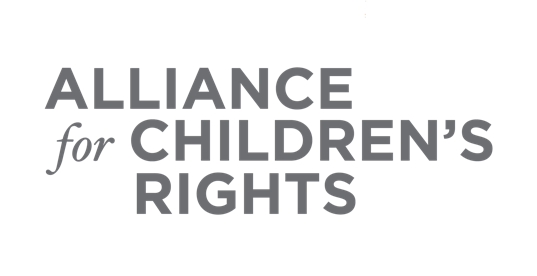 CERTIFICATE OF COMPLETION2020 Learning Continuity and Attendance Plan: Recommendations for Schools and Stakeholders to Support Students with Unique NeedsPresenters:Deborah AvalosHeidi BrahmsAtasi UppalMegan Stanton-TrehanKate TeagueDanielle WondraMark Rodgers RodgersRaDene GirolaAngie SchwartzThis certifies that                                                          attended the 1.5 hour “2020 Learning Continuity and Attendance Plan: Recommendations for Schools and Stakeholders to Support Students with Unique Needs” Webinar Training on August 27, 2020.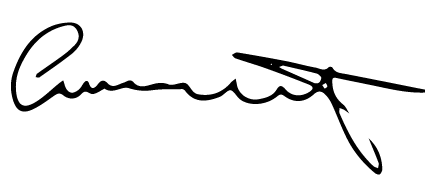 Attendee Signature							Angie Schwartz									VP, Policy and AdvocacyAlliance for Children’s Rights